Приложение №1 к информационной карте№п/пНаименованиеХарактеристики объема работ и оборудованияКоличество, шт. Тренажер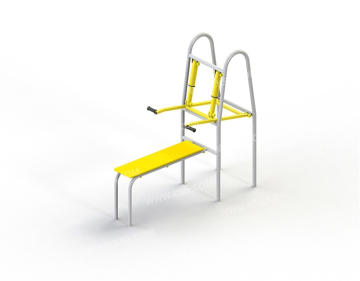 Тренажер для развития  и укрепления мышц груди и рук из положения лежа выполнен на металлическом каркасе из трубы сечением Ø 42 и  Ø .Толщина металлической стенки трубы должна быть не менее . Захваты для рук имеют рукоятки, выполненные из атмосферостойкой резины. Сидение тренажера выполнено из влагостойкой окрашенной фанеры толщиной не менее , скругленное по форме. Деревянные детали должны быть тщательно отшлифованы, загрунтованы и окрашены профессиональными двухкомпонентными красками в заводских условиях. Все жесткие соединения выполнены при помощи электросварки. Металлические элементы окрашены порошковыми красками в заводских условиях, толщиной слоя 180 мкм. Крепежные элементы и места срезов труб защищены пластиковыми заглушками. Расчетная нагрузка на устойчивость и прочность узлов 250 кгс, шарнирные узлы выполнены из капролоновых втулок, гидравлические амортизаторы – 2 шт. защищены металлическими кожухами, выполненных из труб сечением Ø 60 и .Страна производитель: Россия   1  Тренажер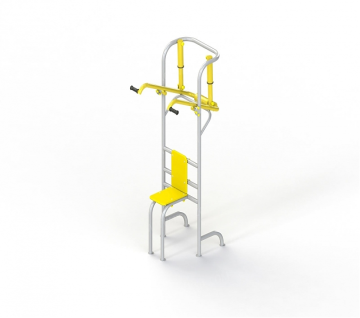 Тренажер для развития и укрепления мышц груди и рук из положения сидя выполнен на металлическом каркасе из трубы сечением Ø 42  и .Толщина металлической стенки трубы должна быть не менее . Захваты для рук имеют рукоятки, выполненные из атмосферостойкой резины. Спинка и сидение тренажера выполнены из влагостойкой окрашенной фанеры толщиной не менее , скругленные по форме. Деревянные детали должны быть тщательно отшлифованы, загрунтованы и окрашены профессиональными двухкомпонентными красками в заводских условиях. Все жесткие соединения выполнены при помощи электросварки. Металлические элементы окрашены порошковыми красками в заводских условиях, толщиной слоя 180 мкм. Крепежные элементы и места срезов труб защищены пластиковыми заглушками. Расчетная нагрузка на устойчивость и прочность узлов 250 кгс, шарнирные узлы выполнены из капролоновых втулок, гидравлические амортизаторы – 2 шт. защищены металлическими кожухами, выполненных из труб сечением Ø 60 и .Страна производитель: Россия1Тренажер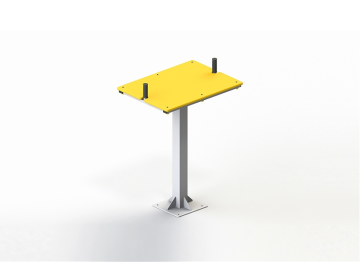 Габаритные размеры: 920х680 мм, H=1170 мм
Возрастная группа:от 14 летСтрана производитель: Россия1Тренажер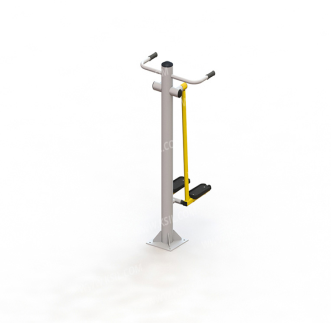 Тренажер предназначен для тренировки и укрепления мышц и суставов талии и бедер, увеличивает эластичность соединительных тканей. Несущая стойка тренажера выполнена из трубы сечением Ø не менее  с толщиной стенки не менее  на основании с отверстиями для крепления к фундаменту, сверху стойка закрыта пластиковой заглушкой.Все шарнирные узлы имеют подшипники скольжения закрытого типа. Опоры для ног изготовлены из ударопрочного и морозостойкого пластика. Захваты для рук имеют рукоятки, выполненные из атмосферостойкой резины. Все жесткие соединения выполнены при помощи электросварки. Металлические изделия окрашены порошковыми красками в заводских условиях толщиной слоя 180 мкм. Крепежные элементы и места срезов труб защищены пластиковыми заглушками. Расчетная нагрузка на устойчивость и прочность узлов 250 кгс.Страна производитель: Россия1Тренажер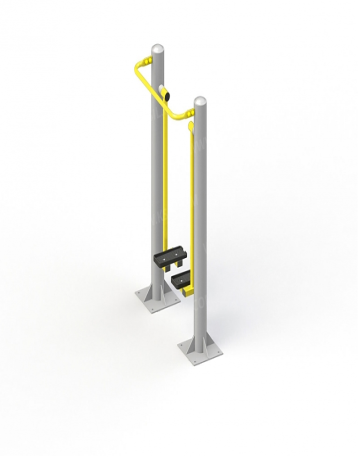 Тренажер предназначен для тренировки и укрепления мышц и суставов ног и поясницы, увеличения эластичности соединительных тканей, имитирует ходьбу.Несущие стойки тренажера выполнены из трубы сечением Ø не менее  с толщиной стенки не мене , на основаниях с отверстиями для крепления к фундаменту, сверху стойки закрыты пластиковыми заглушками. Все шарнирные узлы имеют подшипники скольжения закрытого типа. Опоры для ног изготовлены из высокопрочного и морозостойкого пластика. Все жесткие соединения выполнены при помощи электросварки. Металлические изделия окрашены порошковыми красками в заводских условиях, толщиной слоя 180 мкм. Крепежные элементы и места срезов труб защищены пластиковыми заглушками. Расчетная нагрузка на устойчивость и прочность узлов 250 кгс.Страна производитель: Россия1Теннисный стол 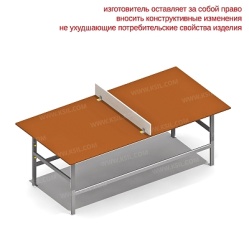 Габаритные размеры:2500х1250 мм, Н=1050 мм
Возрастная группа:6-14 лет
Материал:влагостойкая и ламинированная фанера не ниже 1 сорта, изготовленная из шлифованного березового шпона повышенной водостойкости, склеенного клеем класса эмиссии Е1 с предварительной заделкой (замазкой или вставками) естественных дефектов древесины, металлические элементы, покрытые порошковыми красками или подвергнутые гальванизации, оцинкованный крепеж, пластиковые заглушки на места резьбовых соединений, порошковая и двухкомпонентная краска.Страна производитель: Россия2Турник классический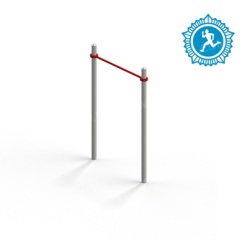 Спортивный комплекс предназначен для детей от 13 лет. Спортивный комплекс выполнен в виде двух вертикальных опорных столбов из металлической трубы сечением Ø  и турника из металлической перекладины сечением Ø , которая фиксируются на столбах специальными хомутами диаметром Ø .Металлические элементы должны быть окрашены порошковыми красками в заводских условиях.Габаритные размеры:1475х140 мм, Н=2230 мм
Возрастная группа:от 13 лет
Материал:металлические элементы, покрытые порошковыми красками, оцинкованный крепеж, порошковая краска.Страна производитель: Россия1Брусья двойные, разноуровневые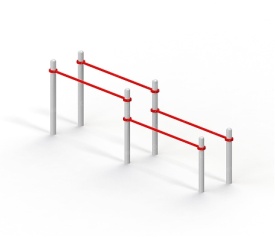 Спортивный комплекс предназначен для детей от 14 лет. Спортивный комплекс выполнен в виде шести вертикальных опорных столбов из металлической трубы сечением Ø  и двух установленных на разных уровнях параллельных брусьев из металлических перекладин сечением Ø .Перекладины фиксируются на столбах специальными хомутами диаметром Ø . Металлические элементы должны быть окрашены порошковыми красками в заводских условиях.Габаритные размеры:3710х740 мм, Н = 
Возрастная группа:от 14 лет
Материал:металлические элементы, покрытые порошковыми красками, оцинкованный крепеж, порошковая краска.Страна производитель: Россия1Шведская стенка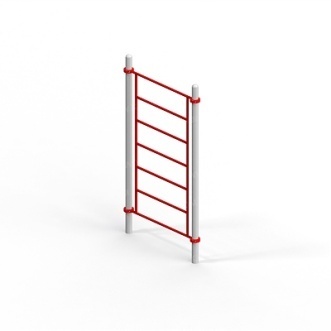 Шведская стенка предназначена для детей от 14 лет. Выполнен в виде двух вертикальных опорных столбов из металлической трубы сечением Ø , вертикальной шведской стенки из металлических перекладин сечением Ø  на опорных перекладинах сечением Ø .Перекладины фиксируются на столбах специальными хомутами диаметром Ø . Металлические элементы должны быть окрашены порошковыми красками в заводских условиях.Габаритные размеры:1480х140 мм, 
Возрастная группа:от 14 лет
Материал:металлические элементы, покрытые порошковыми красками, оцинкованный крепеж, порошковая краска.Страна производитель: Россия1Диван садово-парковый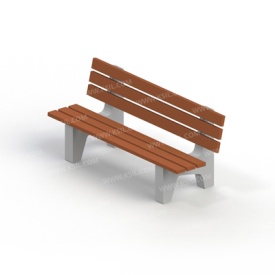 Диван садово-парковый выполнен на железобетонных ножках. Сидение со спинкой состоит из деревянных досок сечением 110х40 мм в количестве 6 шт.Деревянные детали должны быть тщательно отшлифованы, загрунтованы и окрашены профессиональными двухкомпонентными красками в заводских условиях.Габаритные размеры:1950х720 мм, Н=860 мм
Материал:деревянная доска из древесины хвойных пород, подвергнутой специальной обработке и сушке до мебельной влажности 7-10%, оцинкованный крепеж, железобетон, двухкомпонентная краска.Страна производитель: Россия14Урна железобетонная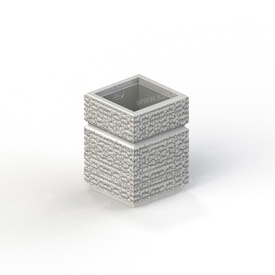 Монолитная железобетонная окрашенная урна, украшенная объемным рельефом и гладкой окантовкой.Габаритные размеры:430х430 мм, Н=580 мм
Материал:железобетон, водоэмульсионная фасадная краска.Страна производитель: Россия7Стойка велосипедная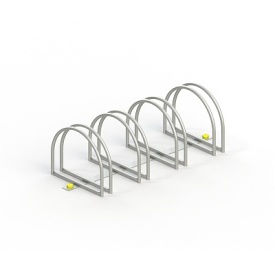 Оцинкованная.Габаритные размеры:1040х480 мм, H=390 ммСтрана производитель: Россия2